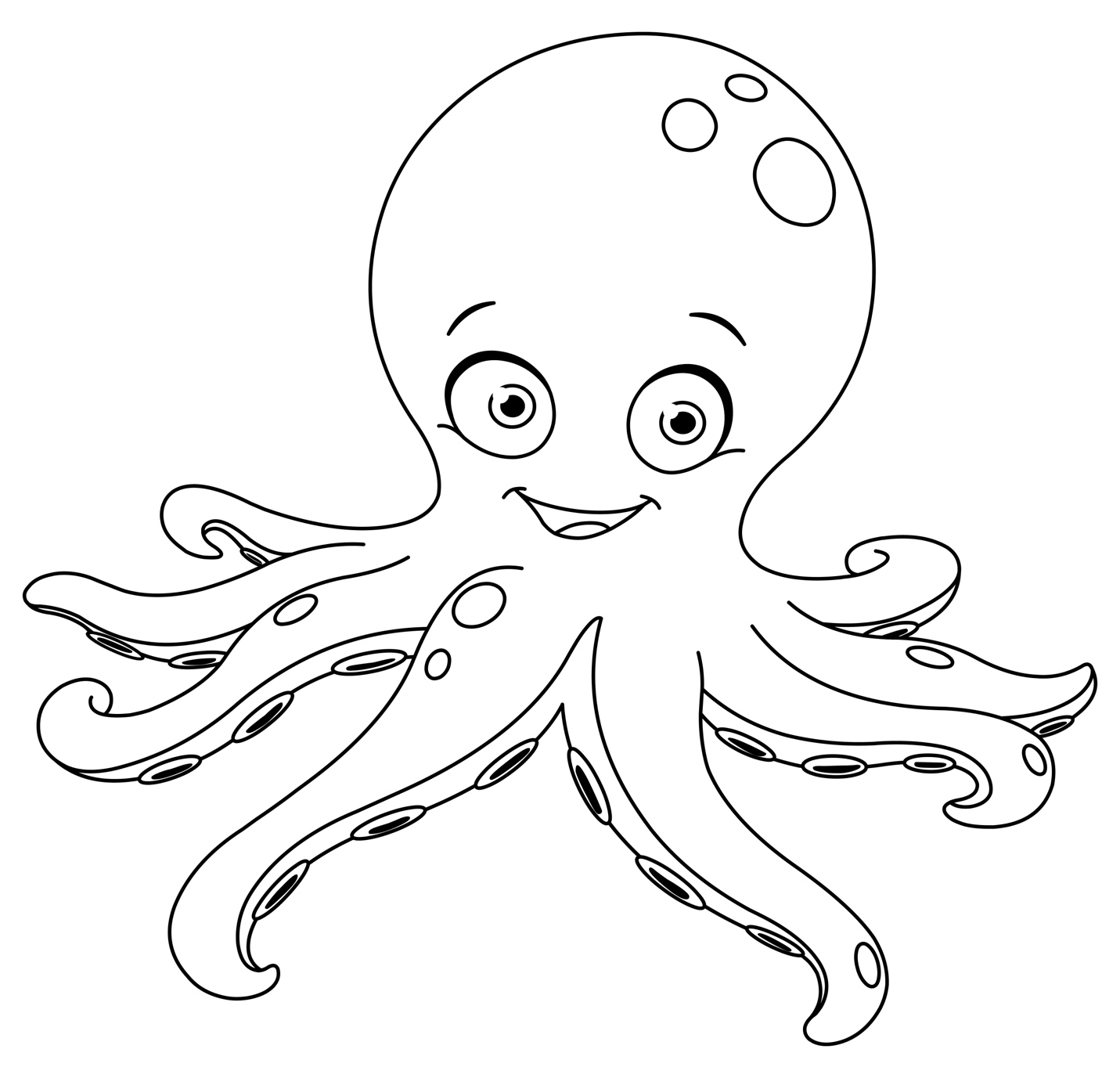 O is for Octopus